AusschreibungstextINOXTECHBrüstungsgeländer TrockenverglasungAusschreibungstext Brüstungsgeländer TrockenverglasungGelb markierte, nicht zutreffende Varianten sind zu löschen. Es ist jeweils aus der Aufzählung auszuwählen.Brüstungsgeländer nach SIA 261 Kat. A, B, D, zertifiziert nach EN 1090Komplettes Brüstungsgeländer planen, herstellen, liefern und montieren inkl. allen An- und Abschlüssen, Befestigungsmittel, allen notwendigen Komponenten zur fachgerechten Vollendung des Baukörpers und dem aktuellem Stand der Technik entsprechend.Die Ausführung muss nach den Vorgaben des Systemherstellers erfolgen.Modulares Brüstungsgeländer INOXTECH BG Trockenverglasung für den Innen- und Aussenbereich. Statisch geprüft nach SIA 261 für die Kategorien A, B, D mit einer Linienlast von 0.8 kN/m‘. Das Geländersystem ist nach EN 1090 zertifiziert.PlanunterlagenAusführung gemäss folgenden Planunterlagen:Plan-Nr. ____________________Plan-Nr. ____________________Profil und Glasdicken(a) Aluminium U-Profil 56 x 100mm für die Einspannung von Verbundsicherheitsglas 13mm.(b) Aluminium U-Profil 56 x 100mm für die Einspannung von Verbundsicherheitsglas 17mm.(c) Aluminium U-Profil 56 x 114mm für die Einspannung von Verbundsicherheitsglas 13mm.(d) Aluminium U-Profil 56 x 114mm für die Einspannung von Verbundsicherheitsglas 17mm.Anschluss an Bauteil(a) Montage des Aluminium U-Profils ohne Nutenstein direkt an angrenzendes Bauteil.(b) Montage des Aluminium U-Profils ohne Nutenstein an angrenzendes Bauteil mittelsStahlwinkel verzinkt 118/55/10mm(c) Montage des Aluminium U-Profils mit Nutenstein direkt an angrenzendes Bauteil.(d) Montage des Aluminium U-Profils mit Nutenstein an angrenzendes Bauteil mittelsStahlwinkel verzinkt 118/55/10mm (e) Montage des Aluminium U-Profils ________________________________________Verankerungsabstand und MontagebedingungenDie Vorgaben des Systemherstellers müssen eingehalten werden. Abstand der Verankerung gemäss Montageart nach Vorgaben Systemhersteller (vgl. Planungshandbuch INOXTECH).Glaseinspannung mittels Kunststoff Einsatzprofil und dazugehörigen Klemm- und Justierkeile. Abstand der Verklotzung nach Vorgaben Systemhersteller (vgl. Planungshandbuch INOXTECH).GlasspezifikationenGlashöhe (inkl. Glaseinstand 80mm) h = __________mm(a) VSG aus 2x 6mm Float mit 0.76mm PVB-Folie, sämtliche Kanten rodiert / poliert.(b) VSG aus 2x 8mm Float mit 0.76mm PVB-Folie, sämtliche Kanten rodiert / poliert.(c) VSG aus 2x 6mm TVG mit 0.76mm PVB-Folie, sämtliche Kanten rodiert / poliert.(d) VSG aus 2x 8mm TVG mit 0.76mm PVB-Folie, sämtliche Kanten rodiert / poliert.*Glasstärke ist abhängig von der GeländerhöheAngaben zu Dichtungsprofil(a) Dichtungsprofil schwarz für Glasdicke 13mm für Montage ohne Einhängeblech.(b) Dichtungsprofil schwarz für Glasdicke 13mm für Montage mit Einhängeblech.(c) Dichtungsprofil schwarz für Glasdicke 17mm für Montage ohne Einhängeblech.(d) Dichtungsprofil schwarz für Glasdicke 17mm für Montage mit Einhängeblech.Oberflächenbehandlung(a) Oberfläche: unbehandelt roh(b) Oberfläche: Pulverbeschichtet nach RAL _______(c) Oberfläche: Pulverbeschichtet nach NCS _______(d) Oberfläche: Eloxiert ___________*Folgende Abschnitte sind optional:Entwässerung des Aluminium U-ProfilsBohren von Entwässerungslöchern alle ______ Meter.Bohren von Entwässerungslöchern inkl. Anschluss an bauseitige Entwässerung.Abdecken von SichtflächenVerschliessen aller Stirnflächen des Aluminium U-Profils mit Aluminiumdeckel.Kantenschutz / Handlauf(a) Kantenschutz aus CNS 1.4301 geschliffen für Glasdicke 13mm.(b) Kantenschutz aus CNS 1.4301 geschliffen für Glasdicke 17mm.(c) Lastabtragender Handlauf:Material _____________________Abmessungen _____________________Oberfläche _____________________Abdeckblech(a) Seitliches Abdeckblech aus CNS geschliffen, aufgeklebt zwischen Aluminium U-Profil und Dichtungsprofil.(b) Seitliches Abdeckblech aus Aluminium, aufgeklebt zwischen Aluminium U-Profil und Dichtungsprofil.Oberfläche: Pulverbeschichtet nach RAL _____Oberfläche: Pulverbeschichtet nach NCS _____Oberfläche: Eloxiert ___________GlasstossAbdichten des Glasstosses mit einseitig klebender Mitteldichtung.AusmassBrüstungsgeländer gem. obigem BeschriebTotal _________ lm	à CHF/lm ________	CHF ________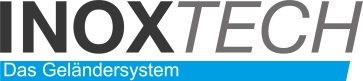 c/o Arthur Weber AG
Wintersried 7
6423 Seewen 
zertifiziert nach ISO 9001
zertifiziert nach EN 1090c/o Arthur Weber AG
Wintersried 7
6423 Seewen 
zertifiziert nach ISO 9001
zertifiziert nach EN 1090Datum / Freigabe / Revisionen: 26.05.2020c/o Arthur Weber AG
Wintersried 7
6423 Seewen 
zertifiziert nach ISO 9001
zertifiziert nach EN 1090Dokument-Status:	  Entwurf	  Kontrollexemplar	  Definitiv